Anexa nr. 4 la Hotărârea Consiliului local al Municipiului Lupeni nr. 186/ 2017 PROCEDURAde stabilire a taxei hoteliere percepute în Municipiul Lupeni2.1 (1) Taxa hotelieră constituie venit cu destinație specială fiind instituită în scopul asigurării activității de promovare a Stațiunii Turistice Straja Lupeni.(2) Taxa se încasează de către persoanele juridice sau fizice autorizate să desfășoare activitate în domeniul cazării în regim hotelier in statiunea Straja o dată cu luarea în evidență a persoanelor cazate.(3) Prin cazare în regim hotelier se înțelege cazare în hoteluri, hoteluri-apartament, moteluri, hosteluri, vile turistice, campinguri, apartamente sau camere de închiriat în locuințe familiale ori în clădiri cu altă destinație, pensiuni turistice, cabane precum și în alte unități de cazare turistică.(4) Unitatea de cazare are obligația de a declara și vira/ vărsa la bugetul local al Municipiului Lupeni taxa hotelieră încasată.(5) Sumele rezultate din această taxă precum și penalitățile, dobânzile sau amenzile aplicate în legătură cu acesta fac venit la bugetul local fiind folosite conform destinației stabilite la pct. 2.1 alin. (1).2.2  (1) Taxa hotelieră se calculează prin aplicarea cotei de 2% din tariful de cazare fără TVA practicat de unitatea de cazare pentru fiecare zi de ședere a turistului.(2) Taxa se calculează și se încasează de persoanele fizice sau juridice la care se realizează cazarea.2.3 (1) Unitatea de cazare are obligaţia de a depune lunar o declaraţie la compartimentul de specialitate al autorităţii publice locale, până la data stabilită pentru fiecare plată a taxei hotelire, inclusiv, modelul declaraţiei fiind prevăzut în anexa prezentelor norme.(2) Unitățile hoteliere cu activitate sezonieră au obligația anunțării perioadei de inactivitate sau de întrerupere a activității pe o perioadă mai mare de 30 de zile consecutive.	2.4 Unitatea de cazare are obligația de a vărsa taxa hotelieră la bugetul local, lunar, până la data de 10  inclusiv a lunii următoare celei în care s-a colectat taxa hotelieră de la persoanele care au plătit cazarea..	2.5 (1) Constituie contravenție următoarele fapte:a) depunerea peste termen a declarațiilor privind taxa hotelieră;b) nedepunerea declarației privind taxa hotelieră;	(2) Contravențiile prevăzute la pct. 3.4 alin. (1) lit „a” se sancționează astfel:a) 100-500 lei persoanele fizice;b) 500-1.000 lei persoanele juridice;	(3) Contravențiile prevăzute la pct. 3.4 alin. (1) lit „b” se sancționează astfel:a) 200-1.000 lei persoanele fizice;b) 1.000-2.000 lei persoanele juridice; 	(4) Sustragerea prin orice mijloace de la impunerea sau plata taxei datorate de către persoanele fizice sau juridice se sancționează conform legislației în vigoare pentru combaterea evaziunii fiscale.	(5) Constatarea contravențiilor se face de către Primarul Municipiului Lupeni prin personal împuternicit în acest scop prin dispoziție.Prezenta procedură este completată de formularele și tipizatele pe care contribuabilii persoane fizice sau juridice au obligația să le depună la Serviciul Venituri Buget Local din cadrul Primăriei Municipiului Lupeni în vederea stabilirii și achitării taxei hoteliere.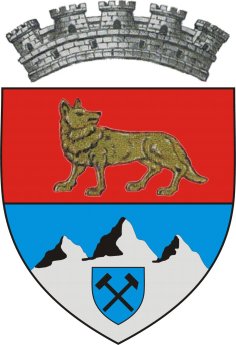 ROMÂNIAMUNICIPIUL LUPENICodul de identificare fiscală: 4375046						Nr. .................../…..................../20….Adresă/Cont IBAN/tel/fax/e-mail	Se depune lunar, până cel târziu data de 10 inclusiv, pentru luna anterioarăDECLARAŢIE – DECONTprivind sumele încasate reprezentând taxa hotelieră,Subsemnatul(a)1 .................................................. Subscrisa ................................................., cu sediul în ROMÂNIA/..............., judeţul ..........................., codul poştal ............, municipiul/oraşul/comuna ..........................., satul/sectorul ........................., str. ............................... nr. ......, bl. ......, sc. ......., et. ......, ap. ....., identificat prin B.I./C.I./C.I.P./Paşaport seria ...... nr. ........, C.I.F.2 .........................., tel./fax .........................., e-mail ..........................................., reprezentată prin ...........................3, în calitate de proprietar/coproprietar/mandatar/acţionar unic/asociat/administrator/împuternicit cu domiciliul fiscal în ROMÂNIA/.................., judeţul..............................., codul poştal ........, municipiul/oraşul/comuna .........................., satul/sectorul ..............................., str. ............................................... nr. ......, bl. ......, sc. ......., et. ......, ap. ....., identificat prin B.I./C.I./C.I.P./Paşaport seria ...... nr. ........, C.I.F. ......................, tel./fax ..........................., e-mail ......................................, declar că taxa hotelieră încasată în luna ..................../............., de către unitatea hotelieră ……………............……………………… situată la adresa ………………………...……………….................., a fost în sumă de ......................................... lei şi s-a vărsat la bugetul local cu ordinul de plată/chitanţa/mandat poştal ......................../.............................. în contul nr. ............................................................................................Taxa hotelieră s-a determinat pe baza cotei de 2% stabilită prin Hotărârea Consiliului.Local nr. ___/ _______ la tarifele de cazare practicate pentru fiecare noapte de cazare .Prin semnarea prezentei am luat cunoştinţă că declararea necorespunzătoare adevărului se pedepseşte conform legii penale, cele declarate fiind corecte şi complete..................................................................................                 (data întocmirii declaraţiei)	  Reprezentantul legal,					       Seful compartimentului  contabil,    L.S...................................……………				   L.S...................................……………                      (prenumele, numele şi semnătura)                                        			                           (prenumele, numele şi semnătura)NOTĂ: În situaţia în care la nivelul unei unităţi administrativ-teritoriale/sector al municipiului Bucureşti, un contribuabil deţine mai multe unităţi hoteliere, prezenta declaraţie-decont se depune pentru fiecare unitate hotelieră în parte. _______1Se completează în cazul persoanelor fizice.2Se completează: codul de identificare fiscală (codul numeric personal, numărul de identificare fiscală, după caz).3Se completează în cazul persoanelor juridice.Lupeni,     	27 decembrie 2017	          PREŞEDINTE DE ŞEDINŢĂ                 CONTRASEMNEAZĂ – SECRETAR                                       GHEORGHE – ADRIAN FLORONESC                Jr. MARIUS CLAUDIU BĂLOI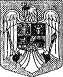                                        ROMÂNIA
                             JUDEŢUL HUNEDOARA
                                CONSILIUL LOCAL
                           AL MUNICIPIULUI LUPENI